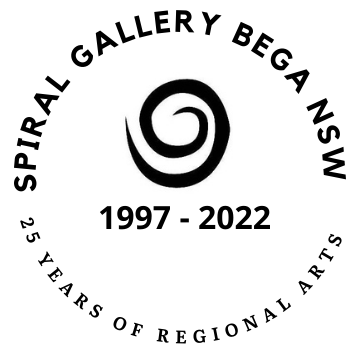 SPIRAL GALLERY Co-operative Limited				PO Box 525					Bega NSW 2550 			Ph: 02 6492 5322			GALLERY FOR HIRE - SPIRAL GALLERY, BEGASpiral Gallery is an artist run contemporary art space in Bega, NSW.  It has a continuous program of changing exhibitions and is the only open access gallery in the Bega Valley.  We mount on average of 16 exhibitions a year in 2 gallery spaces.  Spiral Gallery Co-operative is committed to fueling a love of the arts, by presenting an exciting and varied exhibition program. We are committed to supporting artists and the development of the arts in the Bega Valley district and wider region, and creating a space which welcomes and inspires engagement with diverse art-forms. We encourage applications for both solo and group shows, by community-based groups, by emerging artists and by professional and established artists. All mediums are welcomed and artists, craft workers and creative people are encouraged to apply for exhibitions of 3 or 4 weeks. Spiral Gallery is available for hire for solo or group exhibitions at very reasonable rates.  Spiral Gallery Co-operative members are responsible for sitting exhibitions.  Each exhibition is assigned a Spiral Gallery member to act as curator and support hirers to promote and install their exhibition. Spiral Gallery levies a 25% Commission on all sales.Spiral Gallery has 2 spaces:  Gallery 1Gallery 1 is larger, with full window to the street. Hire rate: 3 weeks = $850, 4 weeks = $1100Gallery 2Gallery 2 is a smaller space.  It is available for hire when there are Spiral Members’ exhibitions in Gallery 1.  These periods are generally at times of increased tourist interest, ie Christmas, Easter and school holidays.Hire rate: 3 weeks = $300, 4 weeks = $400Application ProcessIf you wish to apply to exhibit in Gallery 1 or Gallery 2, please email an outline of your proposal, your CV or artist statement, and recent images of your work. Please indicate if you are requesting particular exhibition dates with your proposal. EMAIL Nancy Brunton, Exhibitions Co-ordinator, nancyjbrunton@gmail.com  Exhibition proposals are discussed at Spiral Gallery’s regular meetings.  Nancy will contact you once the committee has considered your proposal or alternatively you can post to Spiral Gallery, PO Box 525, Bega NSW 2550.www.spiralgallery.org.au	Spiral Gallery Hours: Mon-Fri 10am-4pm, Sat 10am-1pm     October 2022